Phần đáp án câu trắc nghiệm: Tổng câu trắc nghiệm: 32.SỞ GD&ĐT ĐẮK LẮKTRƯỜNG THPT KRÔNG ANA(Không kể thời gian phát đề) ĐÁP ÁN MÔN HOA HOC – Khối lớp 11 Thời gian làm bài : 45 phút 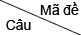 4353612801791CCAC2ACAD3CBBD4DACB5CCCC6BABD7DCAA8ADBA9CBDB10ABCD11DCDD12ADAC13BCAB14CADD15CDBA16BACC17DDBA18DACC19ABCB20CDDD21BDDB22DBCC23CCAB24BAAB25DCDD26BDBA27BAAA28DDDB29ABBC30DACC31ADBA32ABAA